Гирвасская средняя общеобразовательная школа.Организатор спортивно-массовой работы: учитель физической культуры Филатова Наталья Александровна             ПОЛОЖЕНИЕО ШКОЛЬНЫХ соревнованиях по туризму,Цели и задачи. Соревнования школьников по туризму проводятся в целях пропаганды и популяризации туризма , укрепления здоровья, выявления лучших команд. Время и место проведения. Соревнования проводятся в районе Турламбы.Участники соревнований.В соревнованиях принимают участие учащиеся 1-11классов. Для участия в соревнованиях подается именная заявка, заверенная медицинским работником и классным руководители.Организация и судейство. Общее руководство соревнованиями осуществляет ЦДЮТ. Непосредственное проведение соревнований возлагается на главную судейскую коллегию в виде школьных педагогов. Главный судья – Филатова Н.А., учитель физической культуры . Подведение итогов и награждение.Итоги соревнований подводятся:в общем зачете;в зачете по каждой дистанции.Победителем соревнований будет являться команда, набравшая наименьшую сумму мест на всех дистанциях. В случае равенства суммы мест, предпочтение будет отдано команде, имеющей лучший результат по виду «Кросс-поход». Команды, занявшие 1,2,3 места в общекомандном зачете, награждаются грамотами .Программа соревнований. кросс-поход;полоса туристской техники (или эстафета);конкурс капитанов.         8.  Условия проведения соревнований.Кросс-поход.В соревнованиях участвует 6 человек. Время старта каждой команды определяется жеребьевкой. Старт первой команды – 9.00 ч. Команда проходит маршрут по маркированной трассе в сопровождении руководителя или учителя данной школы. Руководитель не имеет право вмешиваться в действия команды на этапе. Если это происходит, то команда снимается с данного этапа, а результат ее аннулируется. Устанавливается общее контрольное время (КВ) прохождения дистанции, которое будет сообщено на старте. Команда, которая не уложилась в КВ на этапе, снимается с данного этапа, ее результат аннулируется. Конечный результат определяется по наименьшей сумме штрафных баллов. Команда должна иметь контрольный груз, в который входит:-   рюкзак                                                                           6 штук;-   кружка, чашка, ложка                                                   6 компл.;продукты для приготовления горячего обеда; костровое оборудование                                             1 компл.;котелок                                                                         1 шт.;спички                                                                           1 кор.;медицинская аптечка                                                   1 шт.;часы наручные                                                              2 шт.;блокнот, карандаш                                                       1 шт.;Команда приходит на старт за 10 мин. до старта.Возможные этапы:Предстартовая подготовка. Проверка контрольного груза.  Полоса препятствий.   (Переправа по параллельным веревкам -:-Команда передвигается по веревке приставными шагами, держась руками за перила. На каждом пролете должно находиться не более одного участника. Переправа по бревну - :- Каждый участник команды передвигается по лежачему или висячему бревну, держась за перила. Каждый участник проходит полосу препятствий.Учитывается  время от старта(начала выполнения первого участника),до завершения выполнения последним участником. Определение  топознаков.Каждый участник получает карточку, где два топознака нужно определить и два – нарисовать самому.Определение азимута.Команда по заданному ориентиру определяет азимут (компас судейский) Преодоление чащобы.  Команда движется по маркированному коридору, соблюдая дистанцию и все правила прохождения на данном этапе. «Пазлы»-собрать на время  карту  Карелии разрезанную в виде пазлов.       7     «Кочки».Команда преодолевает участок имитированного болота по кочкам. Длина этапа около 20м.Краеведческий   Команда отвечает на 10 вопросов. Тестирование.Подъем и спуск со склона. Этап проходят согласно правилам подъемов и спусков. Поляна заданий (КВ – 1 час).установка палатки любого типа (согласно правилам установки палатки);устройство бивуака;разжигание костра;приготовление горячего обеда Полоса туристской техники. Итог подводится по наименьшему времени прохождения и наименьшему количеству штрафных баллов на этапах.                                                                           Туристская эстафета.Возможные этапы:Узлы;Топознаки;Укладка рюкзака;Болото;Азимут;Маятник;Мышеловка;Бревно;Параллельные веревки;Медицина (тесты);Навесная переправа.    Конкурс капитановКапитан каждой команды проходит весёлую полосу препятствий, в которую входят технические и юмористические этапы. Перед стартом капитаны ознакомятся с этими этапами, т.е. этапы будут предложены на месте. Лучший результат определяется наименьшим временем прохождения и наименьшим количеством штрафных баллов.ТАБЛИЦА ШТРАФОВПРИЗОВЫЕ БАЛЛЫ.Баллы, полученные на поляне заданий , являются призовыми. Каждый критерий оценивается в 1б/30сек. Призовые баллы вычитаются из штрафных. Критерии:Устройство бивуака: хранение продуктов, чистота лагеря.Разжигание костра: устройство кострового оборудования, расположение костра.Приготовление горячего обеда: вкусовые качества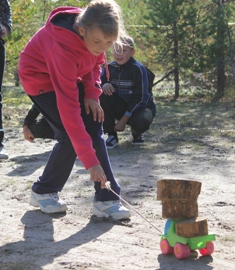 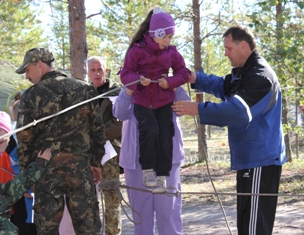 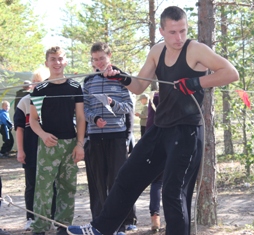 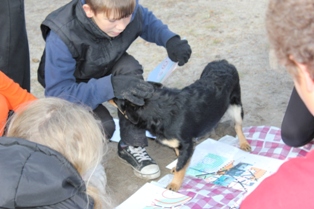 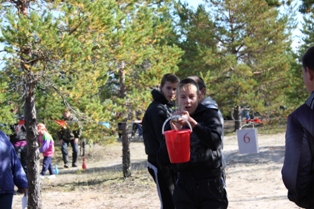 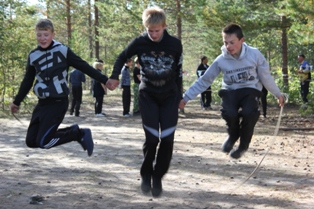 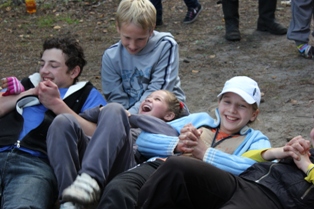 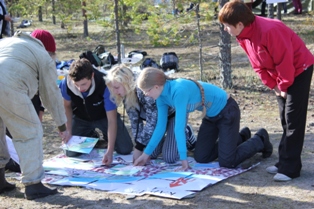 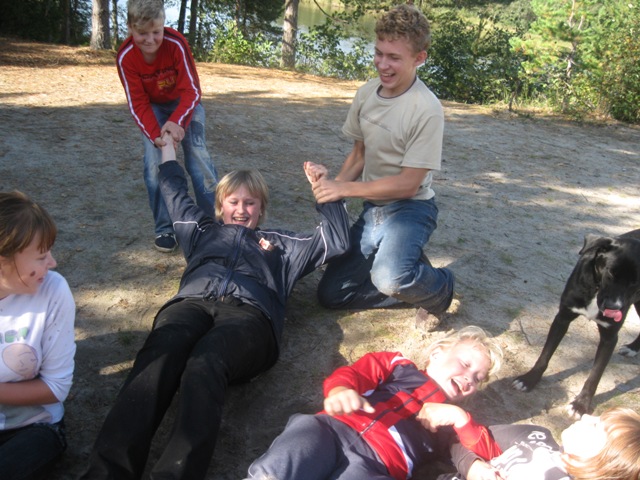 БАЛЛАДА О ТУРСЛЁТЕМы расскажем вам друзья,     	                                                              без утайки, втихаря,	
Как ходили мы в поход, а вернее на турслёт:Положили мы в рюкзак: чашку, ложку и тушняк,5 картошин, 2 полена, пол-моркови, лук и хлеб,Всё, что нужно на обед!	До Турламбы мы дошли,Костёр быстро разожгли!И пошли на построенье,для дальнейшего решенья.Нам выдали маршрутный лист, вдруг раздался первый свистТут такое началось,всё вокруг переплелось,попыхтеть нам всем пришлось:Мы кидали обруч в цель,Только попадали в ель.На «пеньках» и на «скакалке» прыгали мы словно зайки.По «бревну» прошли легко,Правда было высоко.На заданье «нюхачи»Дружно сделали «Апчхи»!Ну, а в конкурсе «меха»
мы запутались слегка:Толи волк, а может лис,вот поди-ка разберись.На обед позвали нас,Как всё вкусно! Высший класс!Вскоре в кучку собрались-Затеяли игру «Дантист»Ужас, что тут началось,Всё опять переплелосьНе понять, кто «зуб», кто «врач»Кто пищит, а кто смеётся,Анна Владимировна не сдаётся,вот уж целых 5 минут, не могли мы «вырвать зуб»(Анну Владимировну)Время быстро пролетелоНе сидели мы без делаИ скомандовав «за мной!» Мы отправились домой.Как же жалко, что у нас Турслёт проходит только раз! (в году)(Стихотворение из собственного сочинения ученицы 8кл.-Филатовой Даши)№Название этапаНазвание штрафаКол-во баллов/сек.Разъяснение1.Предстартовая подготовка-Отсутствие контрольного груза;-Потеря контрольного груза.10б/300секза ед.-//-Отсутствие груза, записанного в положении.За каждый предмет.2.Топознаки-Ошибка при определении топознака;-Неправильно названный топознак1б/30сек3б/90секЛюбая ошибка в названии или рисунке.3.Преодоление чащобы-Неправильное движение по этапу;-Падение участника3б/90сек3б/90секНарушение порядка движения, несоблюдение дистанции.В пределах этапа опора на колено.4.Краеведческий-Неправильный ответ1б/30секНеправильно выбран вариант ответа5.Подъем и спуск со склона-Неправильное движение по этапу;-Падение участника3б/90сек3б/90секНахождение участников друг над другом.В пределах этапа опора на колено.6.Изображение схемы маршрута-Ошибка при определении КП1б/30секЗа каждый мм свыше 2мм7.Установка палатки-Ошибка при установке палатки1б/30секПерекос дна, скатов, конька, неправильная установка относительно ветра.8.Маятник-Заступ за ограничение;-Касание воды или земли;-Потеря жерди;-Падение участника;-Неправильное движение по этапу1б/30сек1б/30сек1б/30сек3б/90сек3б/90секЗаступ за контрольную линию.Любой частью тела или одежды, потеря равновесия.При оставлении жерди в пределах препятствия.Приземление на одну, две ноги в пределах препятствия, опора на колено и т.д.Потеря маятника.9.Кочки-Заступ за ограничение;-Касание воды или земли;-Падение участника;-Неправильное движение по этапу1б/30сек1б/30сек3б/90сек3б/90секЗаступ за контрольную линию.Любой частью тела или одежды, потеря равновесия.Приземление на одну, две ноги в пределах препятствия, опора на колено и т.д.Нарушение порядка движения на кочках (первая и последняя кочка), двое на этапе.10Переправа по параллельным веревкам-Заступ за ограничение;-Неправильное движение по перилам;-Падение с перил;-Отсутствие или прекращение самостраховки-Не завинчена муфта карабина1б/30сек3б/90сек3б/90сек6б/180сек1б/30секЗаступ за контрольную линию.Неправильное расположение перил. Работа без рукавиц.Падение с зависанием на самостраховке.Начало движения без самостраховки. Нахождение на перилах более одного человека.11Переправа по бревну-Заступ за ограничение;-Неправильное движение по перилам;-Падение с перил;-Касание воды или земли;1б/30сек3б/90сек3б/90сек6б/180секЗаступ за контрольную линию.Неправильное расположение перил. Работа без рукавиц.Падение с зависанием на самостраховке.Начало движения без самостраховки. Нахождение на перилах более одного человека.12Укладка рюкзака-Ошибка при укладке рюкзака;-Неправильная укладка рюкзака1б/30сек3б/90секНезначительная ошибка.13Азимут-Ошибка при определении азимута1б/30секЗа каждые 2градуса свыше 5град., но не более 10баллов.14Мышеловка-Касание 1б/30секКасание веревки, стойки одеждой и любой частью тела.15Навесная переправа-Заступ за ограничение;-Неправильное движение по перилам;-Падение с перил;-Отсутствие или прекращение самостраховки-Касание воды или земли;1б/30сек3б/90сек3б/90сек6б/180сек1б/30секЗаступ за контрольную линию.Неправильное расположение перил. Работа без рукавиц.Падение с зависанием на самостраховке.Начало движения без самостраховки. Нахождение на перилах более одного человека.Любой частью тела или одежды, потеря равновесия.16Все этапы-Подсказка или помощь судьи;-Непрохождение этапа участником;-Пререкание с судьей;-Потеря контрольного груза;-Пререкание с судьей;-Превышение контрольного времени3б/90сек10б/300сек10б/300сек10б/300секСнятие с этапаСнятие с этапаДействия «пострадавшего», облегчающие действия или движение сопровождающих, подсказка зрителя, помощь судьи (подача маятника, шеста после падения и т.д.).За каждого участника.После двух предупреждений.За каждый предмет.После штрафа 21.2